2022年海安市中小学和中职校正高级教师职称初评推荐工作意见根据上级部门关于正高级教师职称评审相关文件精神，现就做好我市2022年中小学（含幼儿园，下同）和中职校正高级教师职称初评推荐工作提出如下意见：一、推荐名额根据南通市局文件精神， 2022年我市可推荐中小学（含幼儿园）正高级教师5人。其中乡村教师推荐人数原则上不少于10%，在乡村中小学任教满30年的，可不受指标限制，中职校正高级教师初评推荐不限名额。二、推荐要求1.按岗申报。已设正高岗位的学校（单位）按岗申报，无岗不得申报。2.依据资格条件推荐。各单位要依据《江苏省中小学教师专业技术资格条件》（苏职称〔2013〕4号）、《江苏省幼儿园教师专业技术资格条件》（苏职称〔2013〕5号）、《江苏省中等职业学校教师专业技术资格条件（试行）》（苏职称〔2009〕27号）（以下简称《资格条件》）和《全省乡村教师职称评审政策若干意见的通知》（苏人社发〔2016〕202号），开展正高级教师推荐工作。3.坚持师德第一标准。职称评审工作要引导广大教师立德树人，爱岗敬业，努力提高师德修养和教书育人水平。把结对帮扶学习困难学生、促进学生转化提升、关爱学生身心健康等情况作为评价教师的重要内容。各单位要通过个人述职、多方面考核测评、设立举报电话和邮箱等方式全面考察教师的职业操守，公示育人事迹，填报师德综合考核表（附件6）。对师德表现突出的同等情况下优先推荐，对存在师德失范行为的实行“一票否决”。任现职以来，因师德失范被查处的教师，从查处时日起三年内不得申报。学校和其他教育机构近三年内有违规违法办学行为并被县级及以上行政部门查处且通报批评的，单位主要负责人和直接责任人等不得推荐评审。对申报正高级职称的教师，各单位要在全面考察基础上，提交师德师风情况书面说明（附件5）。4.注意人选合理分布。各单位要注意推荐人选在学段、学科的合理分布，充分体现培养教育家型教师和向乡村教师倾斜的政策导向。今年我市推荐正高级教师人选担任中小学（不含幼儿园）、中职校和教研机构行政领导职务（含副职）的不超过30%，达到同学科教师规定教学工作量的副校长可按教师身份申报，相关人员需提交工作量证明材料，在各单位出具证明的基础上须经市教体局审核确认。市教体局根据实际情况明确乡村教师“三定向”岗位，选择定向评价的教师应在申报人员名册中标明“乡村定向教师”。通过乡村“三定向”政策评上正高级职称的，如流动到非乡村学校，应按照有关规定重新评聘，重新评聘前按照定向评价前的岗位等级聘任。5.重点考核教育教学实绩与成果贡献。申报正高级职称的，均须进行现场教学考核，考核结果分为优秀、良好等，其中优秀人数不超过下达推荐指标的60%。各单位要结合平时教学过程性管理，对申报人员进行课堂教学满意度测评，如实填报教学情况测评表。打破“四唯”束缚，不把论文、课题、教学成果奖等作为职称晋升的唯一限制性条件，对申报人员提交的教科研成果，重点考察其在教育教学实践中的应用推广情况及价值。研训员将其分管学科教学质量、教育改革创新、教师培养质量等作为其教学能力评价的重要内容。6.落实教师交流要求和援派教师职称评审政策。充分考虑城镇和乡村学校的不同情况，义务教育阶段公办学校晋升高级及以上职称应有2年以上乡村学校或薄弱学校任教经历（距法定退休年龄不足5年的教师可放宽）。因组织安排的援藏援疆援青教师，援派期间可选择在派出地或受援地参加职称评审，援派期1年（含）以上的教师在受援地取得的职称，援派期满回到我市继续有效。援派期满经考核合格的，返回后派出单位按照援派期间取得的职称，在岗位出现空缺时将其优先聘用到相应的专业技术岗位。7.注重示范引领作用。推荐人选在工作中应率先垂范，发挥好“传帮带”的作用。任现职以来担任过青年教师和师范实习生指导教师、名师工作站（室）及培育站领衔人、师范教育课程兼职教师、教育硕士生指导教师、省级培训（含空中课堂）授课教师等，或参与“四有”好教师团队、“双师型”教师团队建设并做出较大贡献、发挥示范作用的，同等条件下优先推荐。对积极参与省市教育行政部门重要文件起草、重要标准制定（修订）等工作并做出实质贡献的，对学生成长、学科建设和学校（单位）、区域发展做出突出贡献的，同等条件下优先推荐。三、推荐程序（一）教师个人申报。申报人员对照相应的资格条件，提出书面申请，经工作单位同意后，按规定提交申报材料。今年中小学和中职校正高级职称继续进行网上填报，经江苏省人才服务云平台（网址：https://www.jssrcfwypt.org.cn/rcfwypt/）“人才服务-个人业务-专业技术人员管理服务（职称）-在线办理”申报相关信息，通过系统下载打印《专业技术资格评审表》。（二）学校（单位）推荐。按照公开述职、成果展示、民主测评、组织推荐等程序开展推荐工作。公开述职和教师测评相结合进行，参加人数不少于学校（单位）教师总数的70%。学生测评人数不少于两个班。教科研训等人员面向指导服务对象开展测评，参加人数不少于30人，测评时申报人员及其直系亲属回避。推荐结果及《情况简表》在学校（单位）网站或相关公共场所进行公示后报送相应教育主管部门，公示时间不少于5个工作日。（三）市资格审查。市人社局和市教体局对申报人员进行资格审查和材料核实，确保所有申报材料真实完整。申报对象须提供上报的论文代表作查重情况截屏打印件。南通市教育局将委托专业机构对上报的论文代表作进行查重。以定向评价标准申报的乡村教师严格按照省人力资源社会保障厅152号文件的身份界定并提供证明。（四）南通市推荐委员会推荐。南通市初评推荐正高级教师评审委员将对照相应资格条件，通过审阅申报材料、集中教学测评、同行专家评议等方式择优推荐。推荐人选及《情况简表》在市教育局官网公示，公示时间不少于5个工作日。推荐人选经公示无异议后报省教育厅。四、材料要求（一）申报材料的时间界限。根据省人力资源社会保障厅、省职称办29号文要求，申报人员的资历（任职年限）截止时间为2021年12月31日，业绩成果、论文、学历（学位）证等截止时间为2022年3月31日。（二）报送要求。各单位要加强对材料的审核，确保申报表和材料填写完整、准确真实、逐一审核。申报材料具体要求详见相关附件。因材料不齐全等问题影响评审的，由申报人和申报单位自行负责。书面材料于2022年7月27日报送至市教育局职称办（南通市教育考试院三楼），我市具体报送时间和要求另行通知，各单位不得超报、迟报，逾期未报送材料的视为放弃。附件：1.江苏省中小学正高级教师评审材料报送要求2.江苏省中职校正高级讲师评审材料报送要求3.江苏省教师系列正高级职称申报人员名册4.江苏省教师系列正高级职称申报人员师德师风情况说明5.南通市申报教师专业资格人员师德综合考核表6.南通市申报教师专业资格人员教学情况测评表7.江苏省中小学正高级教师专业技术资格申报人员情况简表8.江苏省中等职业学校教师正高级专业技术资格申报人员情况简表海安市教育体育局   2022年6月28日  附件1江苏省中小学正高级教师评审材料报送要求一、申报人员具体材料及要求    申报人员材料分为五类：（一）评审表格（不需装订）1.《江苏省中小学正高级教师专业技术资格评审表》，A4，正反面打印，一式3份。《评审表》中凡申报者本人填写的栏目，须经学校有关部门逐页审核，并由审核人签字、盖章。2.《江苏省中小学正高级教师申报人员情况简表》，两页左右并排A3打印，一式8份。《简表》填写的是申报人员最主要的业绩成果，学校应严格审核。（二）师德师风及教学情况测评材料（单独装订一本）1.师德师风情况说明（附件5）。2.南通市申报教师专业资格人员师德综合考核表（附件6）。3.中小学教师为《南通市申报中小学教师专业资格人员教学情况测评汇总表》，幼儿园教师为《南通市申报幼儿园教师专业资格人员教学及保教工作测评汇总表》（附件7）。（三）佐证材料。1.各类佐证材料中所有复印件，均须经学校和市、县（市、区）教育行政部门，对照原件逐一审核，审核人要签名，并加盖公章，确保材料的真实性。（研训员、校领导须提供近3年听课记录原件）2.按目录要求装订成册。封面目录格式如下：	（四）论文论著代表作。1.任现职以来公开发表的论文、论著和经国家教材委员会审定使用的教材，教师限5篇（部），教科研训人员限8篇（部），均需提供原件，核心期刊以北京大学出版社《中文核心期刊要目总览（2020版）》为准。申报人员同时提供“国家新闻出版署”的“期刊/期刊社查询”（见下图）。查不到论文，不得上报。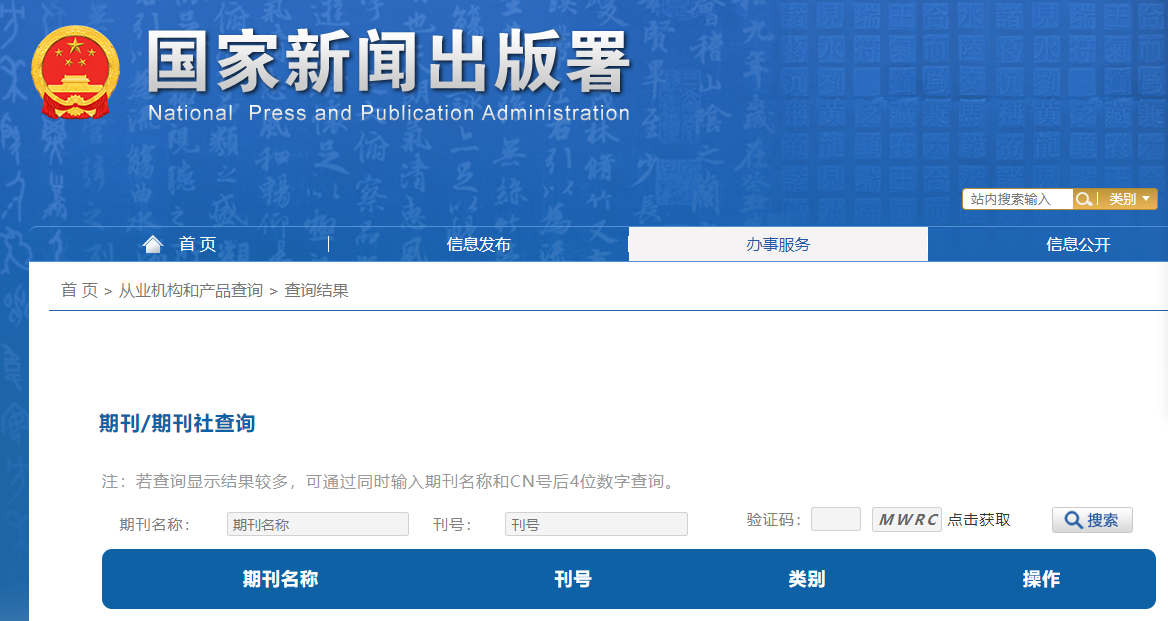 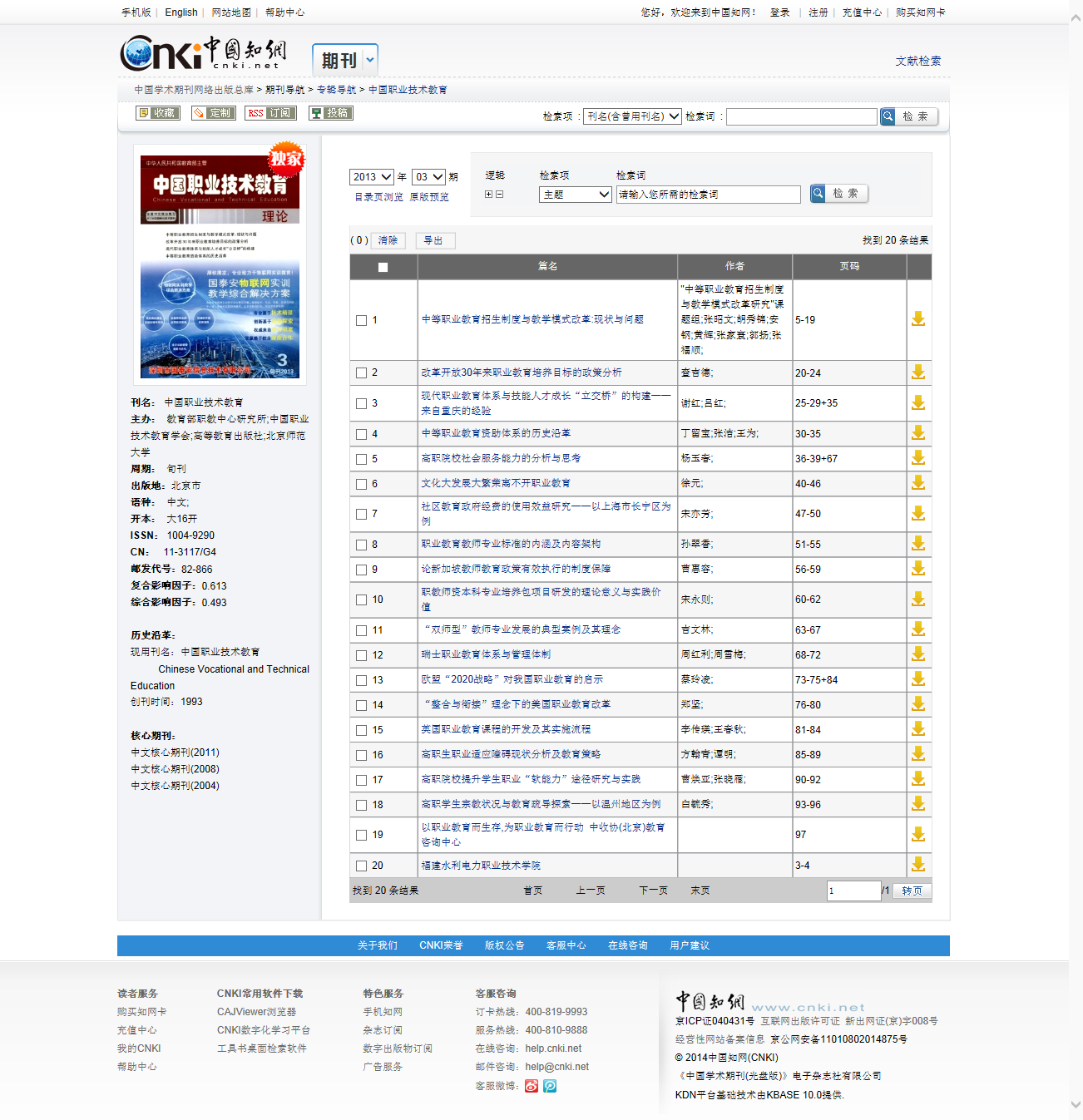 2.按目录要求装订成册。封面目录格式如下：注：教师限提供5篇（部），教科研训人员限提供8篇（部），原件。（五）课题和教学科研获奖情况（限2项）。1.任现职以来完成的课题材料，包括：（1）立项报告，或课题下达文件；（2）研究成果：研究报告、发表的论文等；（3）结题报告，或课题获奖证书。2.任现职以来教学成果奖获奖材料，包括：（1）获奖证书；（2）成果申报书；（3）成果报告；（4）研究成果：代表性研究报告、论文、专著（封面、目录及重要章节）等。3.材料按每个课题或教学科研获奖的目录顺序装订成册。封面目录格式如下：注：限填主持或作为主要成员参与的省级及以上教科研或规划课题，以及省级二等奖以上教学科研获奖，原件。二、申报人员材料袋格式要求（一）申报人员材料封面以A4纸打印，粘贴于材料袋的封面，格式如下：（二）送审材料袋底部要求申报人员按照下列表样用白纸打印后裁剪成5cm*20cm左右粘帖于送审材料袋底部。附件3江苏省中小学（中职）正高级教（讲）师申报人员名册县（市、区）教育局、人社局（公章）：注：1．本表一式两份，加盖教育主管部门和职称主管部门公章，电子表格使用excel表制作并上报；2．表格各类时间一律用8位数字填写，如19720522；  3．学段：填写中职、高中、初中、小学、幼儿园，九年一贯制根据任教情况填写初中或小学等；4．党政职务：校长、书记、副校长、副书记、中层管理；5．高级教师指中学高级和小学中学高级教师；6．破格情况指学历破格或资历破格。7．“是否乡村教师”栏标明：乡村教师、乡村工作满30年教师、乡村定向教师。8．如果副校长满教学工作量以教师身份申报，在“是否校级”栏标明：满工作量。9．教学等次测评结果为“优秀”或“良好”。10.工作单位与公章一致。填表人：                  联系电话：附件4江苏省教师系列正高级职称申报人员师德师风情况说明为贯彻落实教育部关于新时代师德师风建设和教师职业行为准则等一系列文件精神和要求，在本次教师系列高级专业技术职称推荐中，坚持德才兼备、以德为先。经**县（市、区）教育局全面考察申报人员的职业操守和师德师风情况，XXX等XX位同志（名单附后）目前没有违反教师行为准则和师德师风的情况。特此说明。                                     XXX教育局 2022年XX月XX日 附件5南通市申报教师专业资格人员师德综合考核表注：1.育人事迹小结围绕立足岗位关爱学生身心健康、促进学生转化提升、做好家访工作、管理服务育人、参与社团指导等方面作写实性总结；2.参加评议的学生、家长为申报人2021学年度任教班级对象至少两个班；3.参加评议的同事为申报人2021学年度任教年级教师；4.民意测评参加对象为全校在编在岗教职工；5.3和4的参与率均不得低于相应总人数的70%。附件6南通市申报中小学教师专业资格人员教学情况测评汇总表单位（盖章）：                                           申报人姓名：  说明：1.此表由单位根据申报人近一学年度实际情况填写，考核等级分为优秀、良好、一般等；2.教学管理考核过程性原始材料、课堂教学满意度测评原始材料均由单位保存备查；3.此表不得与申报人本人见面。附件7江苏省中小学正高级教师申报人员情况简表备注：本表A3打印，限填一页。审核人（签名）：附件8江苏省中等职业学校正高级讲师申报人员情况简表备注：本表A3打印，限填一页。审核人（签名）：                              目         录目         录目         录目         录目         录材料种类材料名称份数页码备注申报资格教师资格证书均报复印件申报资格最高学历、学位证书均报复印件申报资格现职称证书均报复印件综合性表彰省辖市级及以上优秀教师等综合性表彰奖励证书限5份，复印件教学工作县（市、区）级及以上公开教学（学科讲座）等材料原则上是近5年的，限15次，研训员限25次，原件教学工作任教学科课表近3年，复印件教学工作省辖市级及以上教学竞赛和骨干教师称号证书限8份，复印件专业示范指导青年教师材料（或在师范院校师范类专业兼职授课、导师材料）签定的协议书、青年教师获奖证书。限3人，复印件专业示范担任过师范实习生指导教师、名师工作站（室）及培育站领衔人（首席专家、导师等）材料限5项，复印件专业示范学术团体任职限5项，复印件论文论著教材名称本人承担部分发表、出版时间期刊名称或出版社是否核心期刊例：《中小学教师有效教学行为调查研究》独立2017．04教育研究是课题名称立项部门、时间本人排名结题、获奖时间备注例：江苏省中小学教师发展现状与对策研究江苏省教育科学规划办公室2018．102/72020．10地区：            编号：          学段：江苏省中小学教师专业技术资格送审材料袋学校名称：_________________姓    名：_________________评审学科：_________________拟评职务资格：_____________学校审核人：_________________市、县审核人：____________年   月   日地区                      学校（单位）                      姓名                                                            拟评职务资格              任教学段                          评审学科                             是否教科研训员               是否乡村               是否校级               隶属部门工作单位学段送审学科姓名性别出生年月政治面貌党政职务身份证号毕业院校毕业时间最高学历（学位）最高学历（学位）取得时间所学专业参加工作时间现从事专业工作年限教师资格证书种类现职称取得时间拟评审职称破格情况考核情况是否教科研训人员是否乡村教师是否校级教学等次测评手机号码联系地址邮编号码备注南京市教育局XX中学初中数学XXX男19720522中共党员副校长320202197205221049南京大学19940701大学学士19940701数学19940801数学20初中高级教师20080630正高级教师无4合格，1优是乡村教师满工作量优秀1385060****南通市*路*号21****姓  名姓  名教龄教龄班主任年限（不含折算）班主任年限（不含折算）工作单位及职务工作单位及职务申报资格从事德育工作简历及有关表彰奖励情况从事德育工作简历及有关表彰奖励情况从事德育工作简历及有关表彰奖励情况从事德育工作简历及有关表彰奖励情况从事德育工作简历及有关表彰奖励情况从事德育工作简历及有关表彰奖励情况从事德育工作简历及有关表彰奖励情况从事德育工作简历及有关表彰奖励情况从事德育工作简历及有关表彰奖励情况从事德育工作简历及有关表彰奖励情况起止时间单位单位单位单位单位职务荣誉称号荣誉称号荣誉称号近五年育人事迹小结（1000字左右）近五年育人事迹小结（1000字左右）近五年育人事迹小结（1000字左右）近五年育人事迹小结（1000字左右）近五年育人事迹小结（1000字左右）近五年育人事迹小结（1000字左右）近五年育人事迹小结（1000字左右）近五年育人事迹小结（1000字左右）近五年育人事迹小结（1000字左右）近五年育人事迹小结（1000字左右）本人对育人事迹真实性承诺：                                      签名：本人对育人事迹真实性承诺：                                      签名：本人对育人事迹真实性承诺：                                      签名：本人对育人事迹真实性承诺：                                      签名：本人对育人事迹真实性承诺：                                      签名：本人对育人事迹真实性承诺：                                      签名：本人对育人事迹真实性承诺：                                      签名：本人对育人事迹真实性承诺：                                      签名：本人对育人事迹真实性承诺：                                      签名：本人对育人事迹真实性承诺：                                      签名：以下内容由学校填写以下内容由学校填写以下内容由学校填写以下内容由学校填写以下内容由学校填写以下内容由学校填写以下内容由学校填写以下内容由学校填写以下内容由学校填写以下内容由学校填写师德评议情况师德评议情况师德评议情况师德评议情况师德评议情况师德评议情况师德评议情况师德评议情况师德评议情况师德评议情况评议人员评议人员评议人员学生评议学生评议家长评议家长评议家长评议同事评议同事评议评议人数评议人数评议人数评议优秀率评议优秀率评议优秀率民意测评情况民意测评情况民意测评情况民意测评情况民意测评情况民意测评情况民意测评情况民意测评情况民意测评情况民意测评情况学校教职工总数学校教职工总数学校教职工总数参加人数参加人数同意率同意率同意率有无“一票否决”项有无“一票否决”项学校就申报人员育人事迹真实性及师德综合考核提出意见：育人事迹公示时间：                             单位主要负责人签名：        单位盖章：     时间：学校就申报人员育人事迹真实性及师德综合考核提出意见：育人事迹公示时间：                             单位主要负责人签名：        单位盖章：     时间：学校就申报人员育人事迹真实性及师德综合考核提出意见：育人事迹公示时间：                             单位主要负责人签名：        单位盖章：     时间：学校就申报人员育人事迹真实性及师德综合考核提出意见：育人事迹公示时间：                             单位主要负责人签名：        单位盖章：     时间：学校就申报人员育人事迹真实性及师德综合考核提出意见：育人事迹公示时间：                             单位主要负责人签名：        单位盖章：     时间：学校就申报人员育人事迹真实性及师德综合考核提出意见：育人事迹公示时间：                             单位主要负责人签名：        单位盖章：     时间：学校就申报人员育人事迹真实性及师德综合考核提出意见：育人事迹公示时间：                             单位主要负责人签名：        单位盖章：     时间：学校就申报人员育人事迹真实性及师德综合考核提出意见：育人事迹公示时间：                             单位主要负责人签名：        单位盖章：     时间：学校就申报人员育人事迹真实性及师德综合考核提出意见：育人事迹公示时间：                             单位主要负责人签名：        单位盖章：     时间：学校就申报人员育人事迹真实性及师德综合考核提出意见：育人事迹公示时间：                             单位主要负责人签名：        单位盖章：     时间：备课及作业布置、批改情况备课及作业布置、批改情况备课及作业布置、批改情况备课及作业布置、批改情况课堂教学满意度测评课堂教学满意度测评课堂教学满意度测评起止时间任教学科备课考核等级作业布置及批改考核等级班级数学生数满意度%学校名称学校名称姓名性别出生年月出生年月申报学科申报学科学历、学位及所学专业学历、学位及所学专业全日制学历：              所学专业：全日制学历：              所学专业：全日制学历：              所学专业：全日制学历：              所学专业：全日制学历：              所学专业：全日制学历：              所学专业：全日制学历：              所学专业：申报学科申报学科学历、学位及所学专业学历、学位及所学专业在职学历：                所学专业：在职学历：                所学专业：在职学历：                所学专业：在职学历：                所学专业：在职学历：                所学专业：在职学历：                所学专业：在职学历：                所学专业：设区市集中教学测评等次设区市集中教学测评等次设区市集中教学测评等次班主任工作年限班主任工作年限现任专业技术职务及首聘时间现任专业技术职务及首聘时间现任专业技术职务及首聘时间及任职情况参加学术团体获综合奖励情况任现职以来荣誉称号、表彰奖励名称荣誉称号、表彰奖励名称荣誉称号、表彰奖励名称荣誉称号、表彰奖励名称荣誉称号、表彰奖励名称获奖时间授奖部门授奖部门授奖部门授奖部门获奖级别排名/总人数获综合奖励情况任现职以来任现职以来教学工作情况起止时间起止时间起止时间任教学校任教学校任教学科或授课名称授课对象、年级、人数及教学质量授课对象、年级、人数及教学质量授课对象、年级、人数及教学质量授课对象、年级、人数及教学质量周课时学年总学时任现职以来教学工作情况任现职以来教学工作情况任现职期间平均周课时任现职期间平均周课时任现职期间平均周课时任现职期间平均周课时任现职期间平均周课时任现职以来结对帮扶困难学生等情况任现职以来结对帮扶困难学生等情况任现职以来结对帮扶困难学生等情况任现职以来结对帮扶困难学生等情况任现职以来结对帮扶困难学生等情况任现职以来结对帮扶困难学生等情况任现职以来结对帮扶困难学生等情况任现职以来结对帮扶困难学生等情况任现职以来结对帮扶困难学生等情况任现职以来结对帮扶困难学生等情况任现职以来结对帮扶困难学生等情况任现职以来结对帮扶困难学生等情况任现职以来结对帮扶困难学生等情况任现职以来结对帮扶困难学生等情况起止时间起止时间帮扶学生成果帮扶学生成果帮扶学生成果帮扶学生成果帮扶学生成果帮扶学生成果帮扶学生成果帮扶学生成果帮扶学生成果帮扶学生成果帮扶学生姓名及父母联系电话帮扶学生姓名及父母联系电话任现职以来开设研究课、示范课、专题讲座等情况任现职以来开设研究课、示范课、专题讲座等情况任现职以来开设研究课、示范课、专题讲座等情况任现职以来开设研究课、示范课、专题讲座等情况任现职以来开设研究课、示范课、专题讲座等情况任现职以来开设研究课、示范课、专题讲座等情况任现职以来开设研究课、示范课、专题讲座等情况任现职以来开设研究课、示范课、专题讲座等情况任现职以来开设研究课、示范课、专题讲座等情况任现职以来开设研究课、示范课、专题讲座等情况任现职以来开设研究课、示范课、专题讲座等情况任现职以来开设研究课、示范课、专题讲座等情况任现职以来开设研究课、示范课、专题讲座等情况任现职以来开设研究课、示范课、专题讲座等情况时间名称名称名称名称名称在何范围开设在何范围开设在何范围开设在何范围开设组织单位组织单位组织单位组织单位任现职以来教研、科研主要业绩成果任现职以来教研、科研主要业绩成果任现职以来教研、科研主要业绩成果任现职以来教研、科研主要业绩成果任现职以来教研、科研主要业绩成果任现职以来教研、科研主要业绩成果任现职以来教研、科研主要业绩成果任现职以来教研、科研主要业绩成果任现职以来教研、科研主要业绩成果任现职以来教研、科研主要业绩成果任现职以来教研、科研主要业绩成果任现职以来教研、科研主要业绩成果任现职以来教研、科研主要业绩成果任现职以来教研、科研主要业绩成果时间业绩成果名称业绩成果名称业绩成果名称业绩成果名称本人承担部分本人承担部分本人承担部分出版、发表、交流及获奖情况出版、发表、交流及获奖情况出版、发表、交流及获奖情况出版、发表、交流及获奖情况出版、发表、交流及获奖情况出版、发表、交流及获奖情况教师民意测验情况教师民意测验情况教师民意测验情况总人数同意人数同意人数反对人数弃权人数弃权人数学生（指导对象）民意测验情况学生（指导对象）民意测验情况学生（指导对象）民意测验情况总人数同意人数同意人数反对人数弃权人数弃权人数市学科评议组评议情况市学科评议组评议情况市学科评议组评议情况总人数同意人数同意人数反对人数弃权人数弃权人数市推荐评审委员会评议情况市推荐评审委员会评议情况市推荐评审委员会评议情况总人数同意人数同意人数反对人数弃权人数弃权人数学校名称学校名称姓名姓名性别出生年月出生年月出生年月申报学科申报学科申报职务资格申报职务资格申报职务资格申报职务资格破格情况破格情况破格情况破格情况学历资历学历资历学历资历学历资历最高学历、学位及取得时间最高学历、学位及取得时间最高学历、学位及取得时间现从事专业及年限现从事专业及年限现从事专业及年限现从事专业及年限现从事专业及年限现任专业技术职务及取得时间现任专业技术职务及取得时间现任专业技术职务及取得时间现任专业技术职务及取得时间现任专业技术职务及取得时间设区市集中教学测评等次设区市集中教学测评等次设区市集中教学测评等次设区市集中教学测评等次设区市集中教学测评等次设区市集中教学测评等次设区市集中教学测评等次设区市集中教学测评等次设区市集中教学测评等次设区市集中教学测评等次社会兼职任综现合职奖以励来情获况荣誉称号、表彰奖励名称荣誉称号、表彰奖励名称荣誉称号、表彰奖励名称荣誉称号、表彰奖励名称荣誉称号、表彰奖励名称荣誉称号、表彰奖励名称荣誉称号、表彰奖励名称获奖时间获奖时间获奖时间授奖部门授奖部门授奖部门授奖部门授奖部门获奖级别获奖级别获奖级别获奖级别获奖级别排名/总人数排名/总人数任综现合职奖以励来情获况教师专业实践情况任现职以来专业课到企业、行业实践情况：到企业、行业实践情况：到企业、行业实践情况：到企业、行业实践情况：到企业、行业实践情况：到企业、行业实践情况：到企业、行业实践情况：到企业、行业实践情况：到企业、行业实践情况：到企业、行业实践情况：到企业、行业实践情况：到企业、行业实践情况：到企业、行业实践情况：到企业、行业实践情况：到企业、行业实践情况：到企业、行业实践情况：到企业、行业实践情况：到企业、行业实践情况：到企业、行业实践情况：到企业、行业实践情况：到企业、行业实践情况：到企业、行业实践情况：教师专业实践情况任现职以来专业课实验室、实验实训基地建设等专业实践情况：实验室、实验实训基地建设等专业实践情况：实验室、实验实训基地建设等专业实践情况：实验室、实验实训基地建设等专业实践情况：实验室、实验实训基地建设等专业实践情况：实验室、实验实训基地建设等专业实践情况：实验室、实验实训基地建设等专业实践情况：实验室、实验实训基地建设等专业实践情况：实验室、实验实训基地建设等专业实践情况：实验室、实验实训基地建设等专业实践情况：实验室、实验实训基地建设等专业实践情况：实验室、实验实训基地建设等专业实践情况：实验室、实验实训基地建设等专业实践情况：实验室、实验实训基地建设等专业实践情况：实验室、实验实训基地建设等专业实践情况：实验室、实验实训基地建设等专业实践情况：实验室、实验实训基地建设等专业实践情况：实验室、实验实训基地建设等专业实践情况：实验室、实验实训基地建设等专业实践情况：实验室、实验实训基地建设等专业实践情况：实验室、实验实训基地建设等专业实践情况：实验室、实验实训基地建设等专业实践情况：教师专业实践情况任现职以来专业课取得非教师系列专业技术、工人技术等级、职业（执业）资格证书情况：取得非教师系列专业技术、工人技术等级、职业（执业）资格证书情况：取得非教师系列专业技术、工人技术等级、职业（执业）资格证书情况：取得非教师系列专业技术、工人技术等级、职业（执业）资格证书情况：取得非教师系列专业技术、工人技术等级、职业（执业）资格证书情况：取得非教师系列专业技术、工人技术等级、职业（执业）资格证书情况：取得非教师系列专业技术、工人技术等级、职业（执业）资格证书情况：取得非教师系列专业技术、工人技术等级、职业（执业）资格证书情况：取得非教师系列专业技术、工人技术等级、职业（执业）资格证书情况：取得非教师系列专业技术、工人技术等级、职业（执业）资格证书情况：取得非教师系列专业技术、工人技术等级、职业（执业）资格证书情况：取得非教师系列专业技术、工人技术等级、职业（执业）资格证书情况：取得非教师系列专业技术、工人技术等级、职业（执业）资格证书情况：取得非教师系列专业技术、工人技术等级、职业（执业）资格证书情况：取得非教师系列专业技术、工人技术等级、职业（执业）资格证书情况：取得非教师系列专业技术、工人技术等级、职业（执业）资格证书情况：取得非教师系列专业技术、工人技术等级、职业（执业）资格证书情况：取得非教师系列专业技术、工人技术等级、职业（执业）资格证书情况：取得非教师系列专业技术、工人技术等级、职业（执业）资格证书情况：取得非教师系列专业技术、工人技术等级、职业（执业）资格证书情况：取得非教师系列专业技术、工人技术等级、职业（执业）资格证书情况：取得非教师系列专业技术、工人技术等级、职业（执业）资格证书情况：教育工作情况任现职以来班主任工作年限班主任工作年限班主任工作年限社团等指导教师年限社团等指导教师年限社团等指导教师年限社团等指导教师年限社团等指导教师年限社团等指导教师年限其他管理工作年限其他管理工作年限其他管理工作年限其他管理工作年限其他管理工作年限其他管理工作年限其他管理工作年限教育工作情况任现职以来教育工作获奖情况：教育工作获奖情况：教育工作获奖情况：教育工作获奖情况：教育工作获奖情况：教育工作获奖情况：教育工作获奖情况：教育工作获奖情况：教育工作获奖情况：教育工作获奖情况：教育工作获奖情况：教育工作获奖情况：教育工作获奖情况：教育工作获奖情况：教育工作获奖情况：教育工作获奖情况：教育工作获奖情况：教育工作获奖情况：教育工作获奖情况：教育工作获奖情况：教育工作获奖情况：教育工作获奖情况：任现职以来结对帮扶困难学生等情况任现职以来结对帮扶困难学生等情况任现职以来结对帮扶困难学生等情况任现职以来结对帮扶困难学生等情况任现职以来结对帮扶困难学生等情况任现职以来结对帮扶困难学生等情况任现职以来结对帮扶困难学生等情况任现职以来结对帮扶困难学生等情况任现职以来结对帮扶困难学生等情况任现职以来结对帮扶困难学生等情况任现职以来结对帮扶困难学生等情况任现职以来结对帮扶困难学生等情况任现职以来结对帮扶困难学生等情况任现职以来结对帮扶困难学生等情况任现职以来结对帮扶困难学生等情况任现职以来结对帮扶困难学生等情况任现职以来结对帮扶困难学生等情况起止时间起止时间起止时间起止时间起止时间帮扶学生成果帮扶学生成果帮扶学生成果帮扶学生成果帮扶学生成果帮扶学生成果帮扶学生成果帮扶学生姓名及父母联系电话帮扶学生姓名及父母联系电话帮扶学生姓名及父母联系电话帮扶学生姓名及父母联系电话帮扶学生姓名及父母联系电话任现职以来教学工作主要业绩成果任现职以来教学工作主要业绩成果任现职以来教学工作主要业绩成果任现职以来教学工作主要业绩成果任现职以来教学工作主要业绩成果任现职以来教学工作主要业绩成果任现职以来教学工作主要业绩成果任现职以来教学工作主要业绩成果任现职以来教学工作主要业绩成果任现职以来教学工作主要业绩成果任现职以来教学工作主要业绩成果任现职以来教学工作主要业绩成果任现职以来教学工作主要业绩成果任现职以来教学工作主要业绩成果任现职以来教学工作主要业绩成果任现职以来教学工作主要业绩成果任现职以来教学工作主要业绩成果日期名称或内容提要名称或内容提要名称或内容提要名称或内容提要名称或内容提要名称或内容提要在何范围交流、示范、观摩及获奖等情况在何范围交流、示范、观摩及获奖等情况在何范围交流、示范、观摩及获奖等情况在何范围交流、示范、观摩及获奖等情况在何范围交流、示范、观摩及获奖等情况在何范围交流、示范、观摩及获奖等情况在何范围交流、示范、观摩及获奖等情况在何范围交流、示范、观摩及获奖等情况备注备注任现职以来教科研工作主要业绩成果任现职以来教科研工作主要业绩成果任现职以来教科研工作主要业绩成果任现职以来教科研工作主要业绩成果任现职以来教科研工作主要业绩成果任现职以来教科研工作主要业绩成果任现职以来教科研工作主要业绩成果任现职以来教科研工作主要业绩成果任现职以来教科研工作主要业绩成果任现职以来教科研工作主要业绩成果任现职以来教科研工作主要业绩成果任现职以来教科研工作主要业绩成果任现职以来教科研工作主要业绩成果任现职以来教科研工作主要业绩成果任现职以来教科研工作主要业绩成果任现职以来教科研工作主要业绩成果任现职以来教科研工作主要业绩成果论文、论著、参编教材、专业获奖、研究成果名称论文、论著、参编教材、专业获奖、研究成果名称本人承担部分本人承担部分本人承担部分本人承担部分本人承担部分本人承担部分完成时间完成时间完成时间期刊名称、出版社、比赛单位、课题来源及获奖期刊名称、出版社、比赛单位、课题来源及获奖期刊名称、出版社、比赛单位、课题来源及获奖期刊名称、出版社、比赛单位、课题来源及获奖期刊名称、出版社、比赛单位、课题来源及获奖期刊名称、出版社、比赛单位、课题来源及获奖教师测评情况教师测评情况教师测评情况总人数同意人数同意人数同意人数反对人数反对人数反对人数弃权人数弃权人数学生测评情况学生测评情况学生测评情况总人数同意人数同意人数同意人数反对人数反对人数反对人数弃权人数弃权人数学校推荐小组推荐 情况学校推荐小组推荐 情况学校推荐小组推荐 情况总人数同意人数同意人数同意人数反对人数反对人数反对人数弃权人数弃权人数